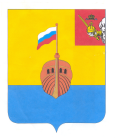 РЕВИЗИОННАЯ КОМИССИЯ ВЫТЕГОРСКОГО МУНИЦИПАЛЬНОГО РАЙОНА162900, Вологодская область, г. Вытегра, пр. Ленина, д.68тел. (81746)  2-22-03,  факс (81746) ______,       e-mail: revkom@vytegra-adm.ruКраткая информация  о результатах   контрольного мероприятия «Соблюдение бюджетного законодательства Российской Федерации при использовании средств бюджета сельского поселения Андомское Казенным учреждением культуры сельского поселения Андомское «Онего».                                                                                                                                   10 марта  2017 г.    Наименование (тема) контрольного мероприятия: «Соблюдение бюджетного законодательства Российской Федерации при использовании средств бюджета сельского поселения Андомское Казенным учреждением культуры сельского поселения Андомское «Онего».Основание проведения контрольного мероприятия: пункт 1 раздела II плана  работы Ревизионной комиссии Вытегорского муниципального района на 2017 год, распоряжение председателя Ревизионной комиссии Вытегорского муниципального района № 2 от 23.01.2017 года.Цель(и) контрольного мероприятия: осуществление контроля за законностью, результативностью (эффективностью и экономностью) использования средств бюджета и муниципальной собственности.Объекты контрольного мероприятия: Казённое учреждение культуры сельского поселения Андомское «Онего».Проверяемый период времени:     2016 годСроки проведения контрольного мероприятия: с 01.02.2017 г.  по 20.02.2017 г., Оформленные акты, заключения, справки и т.п., использованные в отчете, ознакомление с ними под расписку руководителя или иных должностных лиц, проверенных объектов, наличие письменных объяснений, замечаний или возражений и заключение аудитора по ним: акт проверки № 1 от 21 февраля  2017 года., подписанный 02.03.2017 г. директором КУК «Онего», главным бухгалтером 1 кат. централизованной бухгалтерии МКУ «Многофункциональный центр предоставления государственных и муниципальных услуг в Вытегорском районе». Протокол  разногласий к акту проверки, подписанный руководителем и бухгалтером 1 кат. Ответ Ревизионной комиссии ВМР на протокол разногласий по акту проверки от 10.03.2017 г. № 29. Краткая характеристика проверяемой сферы и деятельности объектов контроля (при необходимости):               Казенное учреждение культуры сельского поселения Андомское «Онего» (официальное сокращенное наименование -  КУК «Онего») (далее – Учреждение) создано путем изменения типа существующего бюджетного учреждения «Онего».               Учредителем и собственником имущества Учреждения является сельское поселение Андомское (далее – Учредитель).           Учреждение является юридическим лицом, функционирующем в статусе муниципального казенного учреждения, обладает обособленным имуществом, имеет самостоятельный баланс, смету, лицевые счета в органах казначейства Вологодской области, печать, штампы, бланки со своим наименованием. Учреждение филиалов и представительств не имеет.           Учреждение возглавляет директор, назначаемый и освобождаемый Учредителем.           Финансовое обеспечение деятельности Учреждения осуществляется за счёт средств бюджета сельского поселения Андомское на основании бюджетной сметы.            Учреждение наделяется имуществом на праве оперативного управления.            Учреждение предоставляет услуги в области культурно - досугового обслуживания населения, направленные на обеспечение реализации предусмотренных законодательством Российской Федерации полномочий администрации сельского поселения Андомское в области культуры и спорта.            Учреждение может осуществлять приносящую доход деятельность.Выводы по результатам контрольного мероприятия. Расходование средств осуществлялось на цели, соответствующие условиям их получения. Нецелевого использования бюджетных средств не выявлено.  Учреждением используется Учетная политика, утвержденная приказом директора муниципального учреждения «Онего» N 20 от 31.07.2008 года «Об утверждении положения о ведении и организации бухгалтерского учета в муниципальном учреждении «Онего», составленная в соответствии с недействующими в настоящее время законом о бухгалтерском учете N 129 –ФЗ «О бухгалтерском учете» и инструкцией по бюджетному учету N 25 «Об утверждении инструкции по бюджетному учету.Локальные нормативные акты, определяющие систему оплаты труда в Учреждении, требуют приведения в соответствие с действующим трудовым законодательством: в части исполнения реализации Указа Президента Российской Федерации от 07.05.2012 г. N 597 "О мероприятиях по реализации государственной социальной политики", изменений, принятых Федеральными законами от 03.07.2016 г. N 272 «О внесении изменений в отдельные законодательные акты Российской Федерации по вопросам повышения ответственности работодателей за нарушения законодательства в части, касающейся оплаты труда", N 347 "О внесении изменений в Трудовой кодекс Российской Федерации".В нарушение пункта 3.3. статьи 32 Федерального закона от 12.01.1996 г. N 7-ФЗ "О некоммерческих организациях" Учреждением не обеспечена открытость и доступность документов.  Форма утвержденной бюджетной сметы не соответствует типовой форме бюджетной сметы, утвержденной постановлением администрации сельского поселения Андомское от 01.06.2012 года N 72 «О порядке составления, утверждения и ведения бюджетной сметы казенного учреждения сельского поселения Андомское «Онего». В нарушение статьи 219.1 Бюджетного кодекса Российской Федерации, Порядка составления и ведения бюджетной росписи, лимитов бюджетных обязательств, утвержденного постановлением администрации сельского поселения Андомское от 17.01.2013 г. N 5 «Об утверждении порядка составления и ведения сводной бюджетной росписи, лимитов бюджетных обязательств бюджета поселения и бюджетных росписей главных распорядителей бюджетных средств» главным распорядителем бюджетных средств до подведомственного ему Учреждения не доведены лимиты бюджетных обязательств.В нарушение статьи 221 Бюджетного кодекса Российской Федерации, пунктов 8 -11 Порядка составления, утверждения и ведения бюджетной сметы казенного учреждения сельского поселения Андомское «Онего»,  утвержденного постановлением администрации сельского поселения Андомское от 01.06.2012 года N 72 изменения в бюджетную смету в течение 2016 года не вносились.Имея на данный момент статус казенного Учреждение, согласно статьи 70 Бюджетного кодекса Российской Федерации, не правомочно осуществлять расходы по выплате пособий по социальной помощи населению. В нарушение пункта 2 статьи 221 Бюджетного кодекса Российской Федерации, пунктов 2 Порядка составления, утверждения и ведения бюджетной сметы казенного учреждения сельского поселения Андомское «Онего»,  утвержденного постановлением администрации сельского поселения Андомское от 01.06.2012 года N 72 учредителем в смете утверждены расходы  на приобретение услуг на 3300,0 рублей больше ассигнований, утвержденных на закупки товаров, работ, услуг решением о бюджете от 22.12.2015 года. Уведомления об изменении лимитов бюджетных обязательств до Учреждения в течение года не доводились. В нарушение порядка составления, утверждения и ведения бюджетной сметы казенного учреждения поселения изменения в бюджетную смету в течение года не вносились.Показатели уточненной бюджетной сметы на приобретение услуг превышают утвержденные решением ассигнования на 3300,0 рублей.   11. Фонд оплаты труда с начислениями на 2016 год согласно штатного расписания с 01.01.2016 года превышает утвержденные ассигнования на оплату труда с начислениями на 46566,07 рублей.12. Выявлен факт несоответствие должностных окладов, указанных в штатном расписании, должностным окладам, указанным в трудовых договорах сотрудников и в приказах. На момент проверки Дополнительные соглашения к трудовым договорам, подтверждающие изменение должностного оклада отсутствовали.  В приказах о приеме на работу указаны должностные оклады в соответствии с трудовыми договорами. 13. В результате неправильного применения окладов выявлен факт неправомерного начисления заработной платы в сумме 40828,73 рублей и, следовательно, использования бюджетных средств.14. В нарушение статьи 219 Бюджетного кодекса Российской Федерации, Учреждением в 2016 году заключено договоров и контрактов, превышающих на 132981,32 рублей ассигнования, утвержденные сметой и на 136281,32 рублей ассигнования, утвержденные для Учреждения на закупки решением о бюджете сельского поселения Андомское. 15. В нарушение статьи 72 Бюджетного кодекса Российской Федерации Учреждением заключены договоры, контракты без включения закупок в план-график: договор на отпуск тепловой энергии от 01.03.2016 г. с ООО «Капиталъ» на сумму 72000,00 рублей, договор на отпуск тепловой энергии от 01.04.2016 г. с ООО «Капиталъ» на сумму 87000,00 рублей, всего на сумму 159000,0 рублей. 16.  Выявлен факт несоответствия объема закупок в плане-графике сметным назначениям. План – график на 2016 год превышает сметные назначения на 25981,32 рублей, и на 29281,32 рублей ассигнования, утвержденные решением о бюджете для Учреждения.    17. В нарушение пункта 16 статьи 3 Федерального закона 44-ФЗ при планировании закупок не учтена кредиторская задолженность по расчетам с поставщиками, сложившаяся на 01.01.2016 года, которая по данным бюджетной отчетности составила 132119,95 рублей. 18. Учреждением не соблюдался порядок расчетов, установленных контрактами на закупки товаров, работ и услуг, что может привести к неэффективным расходам бюджетных средств в виде пени за неисполнение условий контракта.19. Выявлены факты несвоевременного отражения в учете счетов, представленных к оплате, в результате чего Учреждение не обладает информацией о реальной задолженности перед поставщиком и не может точно спланировать свои действия по принятию бюджетных и денежных обязательств.20.Учреждением нарушается приказ Министерства финансов Российской Федерации от 28.12.2010 N 191н «Об утверждении Инструкции о порядке составления и представления годовой, квартальной и месячной отчетности об исполнении бюджетов бюджетной системы Российской Федерации. 21. Показатели плановых бюджетных ассигнований графы 4 формы 0503127  раздела 2 соответствуют сметным назначениям, но не соответствуют назначениям, утвержденным для Учреждения решением Совета сельского поселения № 150 от 19.12.2016г. Общая сумма проверенных средств – 1713,9 тыс.рублей. Сумма нарушений – 1597,0 тыс. рублей или  93,2 %.Предложения по восстановлению и взысканию средств, наложению финансовых или иных санкций, привлечению к ответственности лиц, допустивших нарушения:        1. Принять меры дисциплинарного воздействия к ответственным лицам, допустившим нарушения финансовой дисциплины.Предложения по устранению выявленных нарушений и недостатков в управлении и ведомственном контроле, правовом регулировании проверяемой сферы: Директору КУК сельского поселения Андомское «Онего»Привести Учетную политику учреждения в соответствие с Федеральным законом Российской Федерации от 06.12.2011 № 402-ФЗ «О бухгалтерском учете». Локальные нормативные акты, определяющие систему оплаты труда в Учреждении, привести в соответствие с действующим трудовым законодательством.Трудовые договора и штатное расписание учреждения с 01.01.2017 года привести в соответствие с вновь принятыми локальными актами по оплате труда и в сумме доведенных лимитов бюджетных ассигнований.Обеспечить открытость и доступность локальных актов, документов в соответствие с  требованиями пункта 3.3. статьи 32 Федерального закона от 12.01.1996 г. N 7-ФЗ "О некоммерческих организациях".Привести форму бюджетной сметы в соответствие с постановлением администрации сельского поселения Андомское от 01.06.2012 года N 72 «О порядке составления, утверждения и ведения бюджетной сметы казенного учреждения сельского поселения Андомское «Онего».В случае принятия решения Советом сельского поселения Андомское о внесении изменений в бюджет, обеспечить своевременное внесение изменений в бюджетную смету Учреждения в соответствии с Порядком составления, утверждения и ведения бюджетной сметы казенного учреждения сельского поселения Андомское «Онего», утвержденного постановлением Администрации сельского поселения Андомское от 01.06.2012 года N 72 и доведенными Учредителем изменений в лимиты бюджетных ассигнований.Во исполнение положений статьи 70 Бюджетного кодекса Российской Федерации прекратить расходы по выплате пособий по социальной помощи населению, как Учреждению не имеющего полномочий на осуществление данных выплат.Заключение договоров и контрактов, осуществлять в суммах, не превышающих ассигнования, утвержденные бюджетной сметой и объемов ассигнований, утвержденных для Учреждения решением о бюджете сельского поселения Андомское.В целях исключения рисков осуществления неэффективного расходования бюджетных средств обеспечить полное исполнение обязательств по заключенным договорам и контрактам. Годовую отчетность формировать в соответствии с требованиями приказа Министерства финансов Российской Федерации от 28.12.2010 N 191н «Об утверждении Инструкции о порядке составления и представления годовой, квартальной и месячной отчетности об исполнении бюджетов бюджетной системы Российской Федерации».Составление, утверждение, размещение в ЕИС, внесение изменений в планы-графики закупок осуществлять в строгом соответствии с Федеральным Законом Российской Федерации  от 05.04.2013 N 44- ФЗ «О контрактной системе в сфере закупок товаров, работ, услуг для обеспечения государственных и муниципальных нужд».При планировании закупок на 2017 год (утверждении и размещении плана-графика закупок) учесть кредиторскую задолженность по расчетам с поставщиками и подрядчиками, сложившуюся на 01.01.2017 года.В целях формирования достоверной и оперативной информации о реальной задолженности перед поставщиками, в целях планирования своих действий по принятию бюджетных и денежных обязательств обеспечить своевременное отражение в учете счетов, представленных поставщиками к оплате. Администрации сельского поселения АндомскоеГлавному распорядителю бюджетных средств довести до подведомственного ему Учреждения лимиты бюджетных обязательств на 2017 год в соответствии с требованиями статьи 219.1 Бюджетного кодекса Российской Федерации и Порядка составления и ведения бюджетной росписи, лимитов бюджетных обязательств, утвержденного постановлением администрации сельского поселения Андомское от 17.01.2013 г. N 5 «Об утверждении порядка составления и ведения сводной бюджетной росписи, лимитов бюджетных обязательств бюджета поселения и бюджетных росписей главных распорядителей бюджетных средств». В случае принятия решения Советом сельского поселения Андомское о внесении изменений в бюджет, обеспечить своевременное доведение до Учреждения изменений в лимиты бюджетных ассигнований, в соответствии и в сроки, утвержденные Порядком.Во исполнение положений статьи 70 Бюджетного кодекса Российской Федерации внести изменения в решение Совета сельского поселения Андомское № 135 от 15.04.2011 г. ««О предоставлении мер социальной поддержки в форме денежной компенсации» в части определения уполномоченного органа местного самоуправления на осуществление назначений и выплаты ежемесячной денежной компенсации и ежегодной денежной компенсации на оплату жилого помещения, отопления и освещения специалистам, работающим в учреждениях культуры сельского поселения Андомское и пенсионерам, работавшим в данных учреждениях расходы по выплате пособий по социальной помощи населению.Осуществлять утверждение бюджетной сметы казенного учреждения сельского поселения Андомское «Онего» строго в объемах, утвержденных решением Совета сельского поселения Андомское о бюджете.Условия оплаты руководителя Учреждения, указанные в трудовых договорах и дополнительных соглашениях привести в соответствие с вновь принятыми локальными актами по оплате труда.Другие предложения: 1 ) Материалы проверки направить в прокуратуру Вытегорского района для правовой оценки действий должностных лиц. 2) Отчет о результатах проверки направить в МКУ «Многофункциональный центр предоставления государственных и муниципальных услуг в Вытегорском районе» для ознакомления.Предлагаемые представления и/или предписания:  предписание исх. № 30   от 13 марта 2017 года директору КУК сельского поселения Андомское «Онего», информационное письмо исх. № 31 от 13 марта 2017 года с предложениями Главе сельского поселения Андомское, информационное письмо исх. № 32 от 13 марта 2017 года с предложениями директору КУК сельского поселения Андомское «Онего».